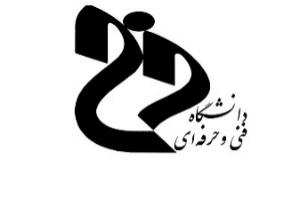 فرم عنوان پروژه کارشناسی ناپیوسته رشته نقشه کشی صنعتی - ایمنی صنعتی و محیط کار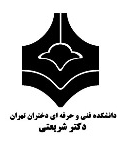 مشخصات دانشجونام و نام‌خانوادگی:                                  شماره دانشجویی:                                    رشته :تعداد واحدهای گذرانده:                         معدل كل تاکنون:                                     تلفن:تاریخ و امضاء دانشجو                                                        مشخصات دانشجونام و نام‌خانوادگی:                                  شماره دانشجویی:                                    رشته :تعداد واحدهای گذرانده:                         معدل كل تاکنون:                                     تلفن:تاریخ و امضاء دانشجو                                                        مشخصات دانشجونام و نام‌خانوادگی:                                  شماره دانشجویی:                                    رشته :تعداد واحدهای گذرانده:                         معدل كل تاکنون:                                     تلفن:تاریخ و امضاء دانشجو                                                        مشخصات استاد راهنما نام و نام خانوادگی :                                                                                                  تایید وامضاءمشخصات استاد راهنما نام و نام خانوادگی :                                                                                                  تایید وامضاءمشخصات استاد راهنما نام و نام خانوادگی :                                                                                                  تایید وامضاءعنوان پایان‌نامه:خلاصه مسئله اصلی، هدف اصلی و روش کار):امکانات مورد نیاز پروژه اعم از نرم افزار و سخت افزار:عنوان پایان‌نامه:خلاصه مسئله اصلی، هدف اصلی و روش کار):امکانات مورد نیاز پروژه اعم از نرم افزار و سخت افزار:عنوان پایان‌نامه:خلاصه مسئله اصلی، هدف اصلی و روش کار):امکانات مورد نیاز پروژه اعم از نرم افزار و سخت افزار:مشخصات مدیرگروهنام و نام خانوادگی :                                                                                                              تایید و امضاءمشخصات مدیرگروهنام و نام خانوادگی :                                                                                                              تایید و امضاءمشخصات مدیرگروهنام و نام خانوادگی :                                                                                                              تایید و امضاء